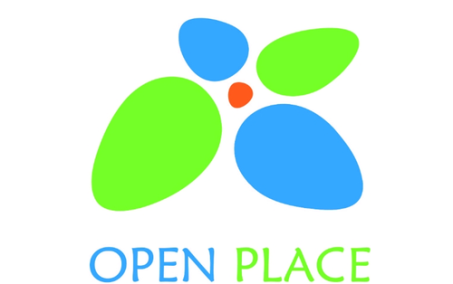 II starptautiskais īsfilmu kinofestivāls „open place” 
Rēzeknē
2014. gada 16.–20. augustāFestivālam drīkst iesniegt neierobežotu filmu skaitu bez pieteikuma maksas!II Starptautiskais īsfilmu kinofestivāls „OPEN PLACE” šogad notiks otro reizi. Festivāls norisinās nelielā Latvijas pilsētā Rēzeknē, kas atrodas tikai dažus desmitus kilometru no Eiropas austrumu robežas. Tā rosinātājs un realizētājs, kā arī ikgadēja tā norises vieta, ir jaunais Latvijas kultūras zīmols – Latvijā pirmā jaunuzceltā koncertzāle „Latgales vēstniecība GORS” un tās komanda. Festivāls aicina ikvienu atrast savu vietu, nodoties mākslinieciskiem meklējumiem un jauno kino profesionāļu, kino radīto audiovizuālo darbu baudījumam. Tostarp apmeklētājiem būs iespēja apmeklēt festivāla ietvaros organizētos koncertus, vīna vakarus uz koncertzāles terases jumta un tikties ar kino nozares pārstāvjiem.Festivāla īsfilmu konkursa programmā tiks ietverts Baltijas jūras reģiona valstu jauno kinematogrāfistu, kino studentu pēdējo 3 gadu veikums, radot iespēju atklāt cilvēka radošā gara un fantāzijas neierobežotās iespējas, filmas, kas ir mākslas darbi, filmas – skaņdarbi, filmas – stāsti par radošām personībām un radošā procesa atklāsmēm. Šogad šī ir vieta mākslinieciskiem meklējumiem un kino studentu, jauno profesionāļu izpausmei.BALVU FONDSOpen Place konkursa programmu uzvarētāji saņems balvas no festivāla sponsoriem. Konkursa programmas ietvaros tiks piešķirtas arī īpašās simpātiju balvas (festivāla OPEN PLACE statuetes) un atzinības raksti. Festivāla labākā filma saņems Grand Prix 1000 EUR vērtībā. Festivāla norise, filmu skates: 2014. gada 16.-20. augusts.16. augustā – Festivāla atklāšana;17.–19. augusts – filmu skates;20. augusts – Festivāla noslēgums.FILMU IESNIEGŠANADarbus festivālam var iesniegt filmu autori, producenti, filmu studijas un augstskolas. Lai iesniegtu darbu šajās konkursa programmās, nepieciešams:Iesniegt aizpildītu festivāla pieteikuma anketu (anketā norādītā informācija tiks reģistrēta festivāla datu bāzē, kā arī izmantota festivāla bukleta veidošanai. Pieteikuma apstiprinājums tiks nosūtīts uz pieteikumā norādīto e-pasta adresi);Anketai pievienot filmas kopiju DVD formātā vai paredzot tās lejupielādes iespēju no kādas datubāzes, servera (pieteikumu atlases nodrošinājumam);Pieteikumus iespējams iesniegt sūtot pa pastu:Festivāls OPEN PLACE
Pils ielā 4, Rēzekne
LV-4601, LatvijaVai arī sūtot elektroniski uz e-pastu openplace@rezekne.lv Darbus festivālam var nosūtīt/iesniegt līdz 2014. gada 31. maijam (pasta zīmogs).NB! Aizpildot anketu, jums būs nepieciešams sekojošs materiāls:* Īss filmas apraksts latviešu un angļu valodā;
* Kadrs no filmas (jpg formātā).Filmu materiālu konkursa atlasei jāiesniedz DVD formātā (sūtot pa pastu vai norādot piekļuves iespēju elektroniski (datu bāze, serveris)). Filmas izrādīšana kino festivālā – DCP vai BLU-RAY formātā. Kā obligāta prasība - subtitri angļu vai latviešu valodā filmām, kurās netiek izmantota latviešu valoda.  Iesniegtās filmu DVD kopijas netiks atgrieztas (ja vēlaties savu darbu saņemt atpakaļ, lūgums sazināties ar festivāla organizatoriem).OPEN PLACE konkursa programmai var iesniegt jauno kino profesionāļu, studentu īsmetrāžas filmas (filmas žanrs jānorāda pieteikuma anketā). Filmām jābūt veidotām pēdējo 3 gadu laikā (laika periodā no 2012. – 2014. gadam), un to garums nedrīkst pārsniegt 30 minūtes. Festivāls pieņem filmas, kas tikušas rādītas arī citos filmu festivālos. Darbus konkursa atlasei pieņem DVD formātā, ar paredzamo izrādīšanas formātu – DCP vai BLU-RAY (kas iesūtāms vai saglabājams uz norādītā servera pēc atlases kārtas noslēguma). Festivālā iespējams iesniegt vairākas viena režisora veidotas filmas. REZULTĀTIAtlases kārtas rezultāti filmu iesniedzējiem tiks paziņoti individuāli 2014. gada jūnijā, kā arī publicēti festivāla un Latgales vēstniecības GORS mājas lapā. Tajās būs iespēja iepazīties ar festivāla OPEN PLACE 2014 konkursa programmu, tās dalībniekiem, to iesniegtajām filmām.Jautājumu un neskaidrību gadījumā filmu pieteicējiem vēlams sazināties ar festivāla informācijas centru (openplace@rezekne.lv), e-pasta tēmā norādot iesniegtās filmas nosaukumu! LATGALES VĒSTNIECĪBA GORSwww.latgalesgors.lvwww.twitter.com/latgalesgors; 
www.facebook.com/latgalesgors; 
www.draugiem.lv/latgalesgors  PIETEIKUMA ANKETAVISPĀRĪGĀ INFORMĀCIJAFilmas nosaukums oriģinālvalodā: Filmas nosaukums angļu valodā:Valsts:Gads:Filmas garums: 	Filmas oriģinālvaloda:Titri:	Iesniedzamā filmu programma/ kategorija:Izrādīšanas formāts: DCP / BLU-RAY		 (Filmu pieteikumiem - DVD)Filmas malu attiecība:Skaņa:Sinopse (ENG/LV):NB! Kadrs no filmas (.jpg, max 2MB): lūgums pievienot e-pastā!Publicitātes materiāli (filma, tās veidotāju CV, teksts/ saites):INFORMĀCIJA PAR REŽISORU:Vārds:Uzvārds:Dzimšanas gads:Kontaktinformācija (adrese, tālr., e-pasts):INFORMĀCIJA PAR PRODUCENTU / IZPLATĪTĀJU:Vārds, uzvārds vai studijas, organizācijas nosaukums:Kontaktinformācija (pasta adrese, tālr., e-pasts):RADOŠĀ KOMANDA:Producents:Scenārijs:Montāža:Operators:Filmā izmantotās mūzikas uzskaitījums:Aktieri:Vai piekrītat, ka festivālam OPEN PLACE ir tiesības nekomerciālai Jūsu filmas demonstrēšanai festivāla prezentācijas ietvaros Latvijā un ārvalstīs? 		JĀ / NĒVai piekrītat, ka festivāls OPEN PLACE var izmantot kadrus un / vai maksimums 3 min./ 10 % no Jūsu filmas festivāla informatīvajos un reklāmas materiālos, norādot filmas nosaukumu un režisoru?  							JĀ / NĒFilmā izmantotās autortiesības pieder filmas producentam: 		JĀ / NĒApliecinu, ka visa sniegtā informācija ir patiesa: 			JĀ